ОБЩИНА СОПОТ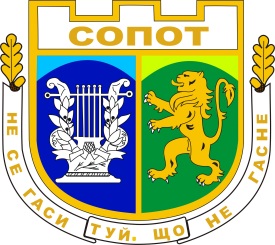 ОБЩИНСКА АДМИНИСТРАЦИЯул. “Иван Вазов” №34, тел: +359 3134 60-03;  GSM: +359 887 359 411Fax: +359 3134 76-60; e-mail: oa_sopot@abv.bg;  www.sopot-municipality.com С П И С Ъ Кна допуснатите кандидати до участие в конкурса за длъжносттаДиректор дирекция  „Специализирана администрация“  в Община гр. Сопот           На основание чл.21, ал.1 от Наредбата за провеждане на конкурсите за държавни служители, въз основа на решение с Протокол от 15.11.2016 г., на назначена със Заповед №РД -837/14.11.2016г. конкурсна комисия, СЕ ОБЯВЯВА ЗА ДОПУСНАТ СЛЕДНИЯ КАНДИДАТ:Димитрина Нешева Ганчева	     Кандидата следва да се яви за практически изпит на  28.11.2016 г. (понеделник) от 14:00  ч. в сградата на община Сопот –етаж ІІ, ул.  „Иван Вазов” №34.     Съгласно чл.28, ал. 2 от Наредбата за провеждане на конкурсите за държавни служители  кандидата, постигнал резултат над минималния, ще се яви на интервю същия ден от 15:30 ч. в сградата на община Сопот –етаж ІІ, ул.  „Иван Вазов” № 34.Нормативна уредба за подготовка:Кодекс на трудаЗакон за местното самоуправление и местната администрацияЗакон за администрациятаЗакон за държавния служителЗакон за задълженията и договоритеЗакон за местните данъци и таксиЗакон за туризмаЗакон за устройство на териториятаЗакон за общинската собственостЗакон за управление на отпадъцитеУстройствен правилникКласификатор на длъжностите в администрациятаНаредби и  правилници на ОбС и др. законови и подзаконови нормативни актове, касаещи дейностите в общинска администрация. Председател на комисията: Маргарита Петрушева    /п/ Секретар на община Сопот